Farhana Shaikh SarvariDate of Birth                         :  1st October 1993                                                         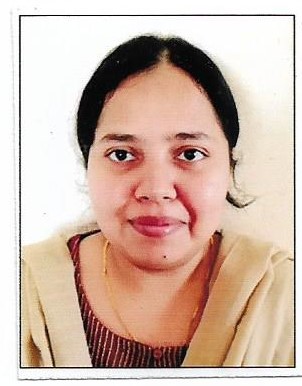 Gender                                  :   FemaleNationality                            : IndianE mail id                                 : farhanarhs@gmail.comAddress                                   : Major Md Aasim, Qtr no 475                                                   BEG Cantt , Roorkee.Career Objective To ease learning process for my students. To help students connect their subject knowledge with the current happenings for better understanding and cognition.Academic Qualification Class 10th / ICSE :Ryan International School ,Kharghar  (year 2010)  (secured 91 %)Class 12th/ CBSE: Delhi Public School , Ghaziabad  (year 2012)	( secured 86 %)Graduation :Pune University , (year 2015) ( secured 78 %)Post Graduation:  IGNOU , (year 2021)	(secured 67 %)Qualified as Assistant Professor UGC NET 2020Professional Skills :C++ , JAVA -Basic programming Good communication skillsAchievementsBagged 1st Prize at the State/Maharashtra level Essay Presentation on the Role of Cooperative Society and their challenges in a federal structure.State level Elocution competition winner.Cleared Rashtrabhasha Prarambhik ParikshaMerit holder in 1st Nationwide Biotechnology OlympiadAppointment letter offered for Civilian Academic Officer in Indian Military Academy, Dehradoon.Work ExperienceWorking in Methodist Girls PG College as Assistant Professor since May ,2022 teaching B.A students B.Sc studentsPaper Presented /Published Paper titled ‘Right to be forgotten -Conflicting rights of Privacy and Freedom’ presented in February 2023 at National Seminar, Methodist Girls PG College,Roorkee.Social WorkOffering guidance to UPSC CSE aspirants on PSIR optional.